ПроектКЛИНИЧЕСКИЙ ПРОТОКОЛ ДИАГНОСТИКИ И ЛЕЧЕНИЯ ТУБЕРКУЛЕЗ ЦЕНТРАЛЬНОЙ НЕРВНОЙ СИСТЕМЫ У ДЕТЕЙ С ЛЕКАРСТВЕННОЙ УСТОЙЧИВОСТЬЮВВОДНАЯ ЧАСТЬКод(ы) МКБ-10:Дата разработки/пересмотра протокола: 2015 год (пересмотр в 2019 г./ 2022 г.).Сокращения, используемые в протоколе:Пользователи протокола: фтизиатры (детские), педиатры, общая врачебная практика, инфекционисты (детские), гастроэнтерологи (детские), ревматологи (детские), онкологи, дерматовенерологи (детские), аллергологи и иммунологи (детские), реаниматологи, невропатологи, нейрохирурги, врачи скорой медицинской помощи.Категория пациентов: дети, подростки.Таблица – 1. Шкала уровня доказательности: Определение [1-3,6,7]: Туберкулез центральной системы с лекарственной устойчивостью – туберкулез центральной нервной системы, вызванный микобактериями туберкулеза, штаммы которых устойчивы по меньшей мере к рифампицину.Классификация [4,6,10,11,13,14]:В зависимости от распространенности и локализации патологического процесса выделяют 3 основные формы ЦНС: базилярный менингит; туберкулезный менингоэнцефалит;цереброспинальный лептопахименингит (спинальный).По периодам:продромальный период;период раздражения;период параличей и парезов (терминальный период). По течению:осложненный;неосложненный.Осложнения: гидроцефалия, арезорбтивная;эпилепсия симптоматическая; блокада ликворных путей;парезы и параличи центральные и периферические;гиперкинезы (насильственные, непроизвольные движения);снижение остроты зрения до атрофии зрительного нерва;снижение остроты слуха/глухота;задержка развития психических/речевых функций;эндокринно-вегетативные нарушения (ожирение, раннее половое созревание, гипертрихоз);астено-невротический синдром; снижение интеллекта;арахноидиты;холеастотомы.МЕТОДЫ, ПОДХОДЫ И ПРОЦЕДУРЫ ДИАГНОСТИКИ2.1 Диагностические критерии [1,4,5,10,11,13,14,20]:Жалобы: головная боль постоянная и усиливающаяся (локализация, интенсивность, характер);повышение температуры;тошнота и рвота, центрального генеза;снижение (отсутствие) аппетита и массы тела;патологическая сонливость;вялость;недомогание;раздражительность, плаксивость;запоры. Анамнез:контакт с больным ТБ, РУ ТБ, МЛУ ТБ, ШЛУ ТБ;сведения о ранее перенесенном туберкулезе/инфицировании МБТ и проведенном лечении (химиотерапия, химиопрофилактика); данные о вакцинации/ревакцинации БЦЖ, наличие поствакцинального знака БЦЖ, сведения об иммунологических тестах (туберкулиновая проба Манту с 2 ТЕ, тест с АТР);сопутствующая патология с высоким риском заболевания туберкулезом (поликлинические группы «риска», перенесенная черепно-мозговая травма);анамнез заболевания (начало и симптомы заболевания, течение, проведенное обследование и лечение, его эффективность до установления ТБ этиологии).Физикальное обследование:Общий осмотр:пациент сонливый, заторможен, нарушение сознания различной степени;лежит на боку, ноги подтянуты к животу, согнуты в коленях (поза «легавой собаки»), опистотонус;симптомы интоксикации: понижение питания/веса, бледность кожных покровов, снижение тургора ткани;общая гиперестезия (светобоязнь, гиперестезия кожи, непереносимость шума);бледность кожных покровов (цианоз, периорбитальный цианоз, акрацианоз);нарушение эластичности кожи (сухость/потливость);снижение тургора тканей;вегетативно-сосудистые расстройства (стойкий красный дермографизм, редко-бледный, пятна Труссо, тахикардия, сменяющаяся брадикардией);выбухание родничка и пульсация, расхождение шов черепа (у детей раннего возраста), увеличение окружности головы;дефицит массы тела (истощение). Исследование неврологического статуса [6,10,13,18,19]:уровень сознания – оглушение, умеренное/глубокое оглушение, кома – I, II, III ст;положительные менингеальные симптомы: ригидность мыщц затылка (1-4 поперечных пальца), Брудзинского (верхний, средний, нижний), Кернига (с обеих сторон);повышение сухожильных рефлексов;патологические рефлексы (Оппенгейма, Шеффера, Бабинского, Россолимо, Гордона), клонус стоп;поражение черепно-мозговых нервов: а) III пара (расходящееся косоглазие, птоз, анизокория);б) VI пара (сходящееся косоглазие, диплопия);в) VII пара (асимметрия лица, сглаженность носогубной складки – симптом «паруса», девиация языка;г) II пара (снижение остроты, выпадение поля, частичная или полная потеря зрения);д) поражение бульбарных нервов (IX,X,XII) – гнусавость, афония, поперхивание, икота, слюнотечение - в тяжелых случаях.поражение кохлеовестибулярного нерва - снижение остроты слуха, глухота в тяжелых случаях;на глазном дне – чаще застойные соски зрительных нервов, расширение вен и сужение артерии, в позднем периоде – неврит зрительных нервов, снижение остроты зрения, вплоть до слепоты, бугорки на сетчатке глаза; поражение вещества мозга и осложнения: парезы, параличи, судороги, гиперкинезы, блок ликворных путей, гидроцефалия, отек и водянка головного мозга;нарушение функции тазовых органов. Лабораторные исследования [4,6,8,10-12,15]:Исследования ликвора: повышение внутричерепного давления в пределах до 300 мм вод. ст., а иногда и выше (в норме 100 – 200 мм вод. ст.); ликвор бесцветный, прозрачный, ксантохромный (спинальная форма, блок ликворных путей);повышение содержания белка (до 1,5-2 при норме 0,33промилли); плеоцитоз – от нескольких десятков до нескольких сотен клеток в 1 мм3 (100-300), лимфоцитарный, смешанный в начале заболевания (нейтрофильно-лимфоцитарный, лимфоцитарно-нейтрофильный) плеоцитоз с последующим переходом в лимфоцитарный (70-80%), при спинальной форме и блоке ликворных путей высокое содержание белка при сравнительно низком плеоцитозе (белково-клеточная диссоциация);снижение сахара (норма 2,8-3,9 ммоль/л); снижение хлоридов (норма 120-130 ммоль/л);выпадение нежной фибринозной паутинообразной пленки в течение суток стояния в пробирке; реакция Панди – положительная качественная реакция на белок.Алгоритм диагностики туберкулеза ЦНС ЦФ/ННЦФ МЗ РК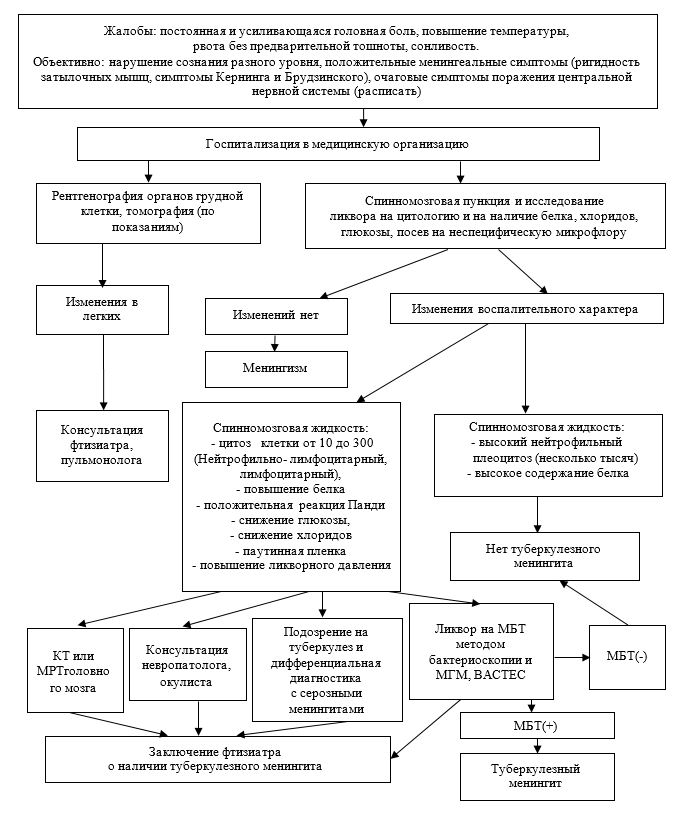 исследование СМЖ на МБТ [3]:   – методом микроскопии на КУБ, результат (–, +, ++, +++);   – молекулярно-генетическим методом Xpert MTB/Rif, результат: ТБ (-)/ ТБ (+), R-, R+, R – не определен;   – молекулярно-генетическим методом LPA (при положительном результате микроскопии), результат: ТБ (-), при ТБ (+) определение чувствительности к HR, результаты: HR чувствительный, R-чувствительный, H-устойчивый, определение чувствительности к Lfx, HR – устойчивый, определяется чувствительность к фторхинолонам (FQ) (моксифлоксацин, левофлоксацин) и аминогликозидам (AG) (амикацин, капреомицин, канамицин).   – бактериологическое исследование на МБТ методом MGIT, результат: отрицательный или положительный (корд-фактор), при положительном результате определение лекарственной чувствительности к препаратам первого (HRZE) и второго ряда (Lfx, Mfx (0,25   и 1,0)), к новым – бедаквилин (Bdg) и перепрофилированным препаратам – линезолид ( Lzd), клофазимин (Cfz).   – бактериологическое исследование на МБТ методом Левенштейна-Йенсена, результат: отрицательный (роста культуры-нет), положительный (рост культуры МБТ) – количественное определение колоний, +, ++, +++,  определение лекарственной чувствительности методом MGIT к ПТП первого и второго ряда, новым и перепрофилированным препаратам;   – бактериологическое исследование на Cаndida – при росте грибов определение чувствительности к антимикотическим препаратам;   – бактериологическое исследование на неспецифическую микрофлору, при росте патогенной микрофлоры определение чувствительности к антибиотикам.общий анализ крови (развернутый): степень воспалительных изменений зависит от давности процесса и по мере прогрессирования более выраженные, наблюдаются – норма/анемия, лейкоцитоз, увеличение СОЭ мм/час; лимфопения, моноцитоз, умеренный нейтрофильный сдвиг лейкоцитарной формулы  влево;биохимический анализ крови – (билирубин, АЛаТ, АСаТ, ГГПТ, Белок) –норма/изменения в виде повышения тимоловой пробы, гипопротеинемия;общий анализ мочи: небольшая протеинурия, единичные лейкоциты и эритроциты, возможны– нормальные показатели.Иммунологические пробы: туберкулиновая проба с 2ТЕ, тест с АТР – положительная (нормергическая, гиперергическая) реакция, возможно, отрицательная анергия; по показаниям – гамма интерфероновые тесты (IGRA) - положительные, редко - отрицательная. NB! При ТБ ЦНС сочетанном с поражением ОГК или других органов и систем проводятся исследования мокроты или других доступных биологических материалов на МБТ: бактериоскопия, посев генотипическими и фенотипическими методами с определением чувствительности на ПТП первого и второго ряда).Инструментальные исследования [4,16]:МСКТ и МРТ головного мозга (с контрастированием): симптомы внутренней гипертензии, расширение желудочков, вторичная гидроцефалия, изменения в области турецкого седла, в более поздние сроки отек и набухание, водянка головного мозга; воспалительные изменения в виде тени очагов и/или фокусов затенения с четкими контурами, полости распада в ткани головного мозга;Рентгенография черепа в 2 проекциях: выявляются пальцевые вдавления, расхождение швов у детей раннего возраста;УЗИ головного мозга у детей раннего возраста (открытые роднички): симптомы внутричерепного давления, гипертензии, гидроцефалии, структурных и органические изменения головного мозга;ЭЭГ – нейрофизиологические изменения в различных отделах головного мозга, подтверждение/исключение эпилептической активности мозга;Обзорная рентгенография ОГК – норма/изменения характерные для активного туберкулезного воспаления в легких, в лимфатических узлах корней легких.NB! При ТБ ЦНС сочетанном с поражением ОГК или других органов и систем с целью диагностики проводятся исследования (по показаниям): МСКТ ОГК или пораженных органов и систем. Показания для консультации специалистов:невропатолог – для диагностики и динамической оценки поражения ЦНС на фоне приема ПТП;нейрохирург – при гидроцефалии, нарушении ликвородинамики для определения тактики ведения;гастроэнтеролог – при патологии желудочно-кишечного тракта на фоне приема ПТП;офтальмолог – с целью определения состояния на глазном дне, нарушения зрения и коррекции лечения, для мониторинга лечения на фоне приема ПТП;эндокринолог – при наличии эндокринной патологии и коррекция осложнений;инфекционист – при подозрениях инфекционных заболеваний и для дифференциальной диагностики токсического гепатита;кардиолог –  при патологии сердечно-сосудистой системы и коррекция токсической кардиопатии на фоне приема ПТП;психиатр –  при изменении психического и поведенческого состояния на фоне приема ПТП;психолог/психотерапевт –  с целью психологической поддержки ребенка и родителей/официальных представителей;отоларинголог – для коррекции лечения при воспалительных явлениях уха, горла, носа;анестезиолог – реаниматолог – для определения типа анестезии, а также согласования тактики ведения предоперационного периода;стоматолог – для санации очагов хронической инфекции зубов;дерматолог – для коррекции лечения при изменениях/поражениях кожных покровов на фоне приема ПТП;гинеколог – при нарушениях менструального цикла, коррекции тактики ведения;диетолог –  с целью коррекции питания.2.2 Диагностический алгоритм: Алгоритм диагностики туберкулезного менингита: (схема)2.3 Дифференциальный диагноз и обоснование дополнительных исследований [1,5,12,18,21]ТАКТИКА ЛЕЧЕНИЯ НА АМБУЛАТОРНОМ УРОВНЕ: лечение детей с ТБ ЦНС с ЛУ на амбулаторном этапе не проводится.ПОКАЗАНИЯ ДЛЯ ГОСПИТАЛИЗАЦИИ С УКАЗАНИЕМ ТИПА ГОСПИТАЛИЗАЦИИ:Показания для плановой госпитализации: нет.Показания для экстренной госпитализации: общемозговой и менингеальный синдромы;очаговые неврологические симптомы; подозрение на туберкулезный менингит по результатам обследования;наличие активного туберкулезного поражения ЦНС и мозговых оболочек, вероятность реанимации – 90%.ТАКТИКА ЛЕЧЕНИЯ НА СТАЦИОНАРНОМ УРОВНЕ [1,3,5,17]:Лечение пациентов ТБ мозговых оболочек и ЦНС проводится в условиях специализированных учреждений. Госпитализация детей осуществляется раздельно в соответствии инфекционным статусом (с результатами микроскопии мазков мокроты и устойчивости), в соответствии с требованиями инфекционного контроля. При диагностике ТБ мозговых оболочек и ЦНС в стационарах лечебных организациях инфекционного или другого профиля, лечение ПТП начинается незамедлительно. Решение о переводе (транспортировки) пациентов в противотуберкулезную организацию принимается с учетом состояния пациента, через 2 недели лечения ПТП и после повторной консультации невропатолога и фтизиатра.  Прием препаратов осуществляется ежедневно 7 дней в неделю.Каждая доза ПТП принимается под непосредственным контролем медицинского работника. В процессе дегидратационной терапии ведется строгий учет объема суточного диуреза и введенной жидкости (внутривенно и энтерально). Также введется контроль за стулом, и при запорах необходимо применение пробиотиков, стимуляция кишечника и откорректировать питание.В процессе лечения больные ежемесячно взвешиваются, и осуществляется коррекция дозировок ПТП.Однократный прием всей суточной дозы ПТП допускается при хорошей переносимости пациентом. При плохой переносимости суточные дозы левофлоксацина, этионамида/протионамида, циклосерина и ПАСК назначается в 2 приема.Общие принципы лечения ЛУ ТБ ЦНС у детей [1,3,17,21,22,26]Подбор схемы и режима лечения детей больных РУ/МЛУ/ШЛУ ТБ ЦНС должно проводиться по тем же принципам, что и у взрослых. Детям, больным РУ/МЛУ/ШЛУ ТБ ЦНС назначается индивидуальный длительный режим лечения с включением новых и перепрофилированных препаратов с учетом профилей устойчивости и риска токсичности, и рекомендуется придерживаться следующих рекомендаций:Индивидуальный длительный режим составляется для каждого пациента с учетом индивидуального профиля чувствительности/устойчивости самого ребенка, при отсутствии доказательства чувствительности МБТ к ПТП - наиболее вероятного источника инфекции.Инъекционные препараты не используется детям, особенно, младшего возраста или с малыми формами заболевания, в связи их нежелательными явлениями (потеря слуха). Лечение должен включать 5 эффективных препарата. При составлении режима предпочтение отдать препаратам из группы А и В по классификации ВОЗ, а также деламаниду у детей старше трех. Лечение РУ/МЛУ/ШЛУ ТБ менингита должно проводиться препаратами, способными проникнуть через гематоэнцефалический барьер. ПАСК является альтернативой инъекционным препаратам для применения у детей. Бедаквилин применяется для лечения детей в возрасте 6 лет и старше, а деламанид - для детей 3 лет и старше. Деламанид противопоказан пациентам при низком уровне сывороточного альбумина ( < 2,8 г/дл).Курс лечения деламанидом, бедаквилином составляет 6 месяцев, удлинение срока лечения определяется решением ЦВКК, и рассматривается различные сроки индивидуально для каждого ребенка.Детям с устойчивостью к фторхинолонам, с ограниченными вариантами лечения необходимо рассмотреть различные сроки применения комбинации бедаквилина и деламанида, при этом тщательно проводить аМБП.Детям, которые получают деламанид или бедаквилин применение других медикаментов, удлиняющих QTс интервал (моксифлоксацин, клофазимин, макролид) должно быть ограничено.Линезолид препарат группы А, с доказанной эффективностью, его применение связано с повышенной токсичностью, хотя его применение в течение всего курса лечения способствует повышению эффективности, возможно, из-за нежелательных использование в течение нескольких первых месяцев.Амоксициллин/клавулановая кислота должны приниматься с каждой дозой имипенема/циластатина или меропенема в целях повышения эффективности и не учитывается как отдельный препарат. Пиразинамид можно использовать только в случае подтверждения чувствительности к данному препарату. Составление режима лечения для детей, инфицированных ВИЧ, в целом не отличается. Эфавиренз не назначается детям во время всего курса лечения бедаквилином, которым показано такое лечение, так как эфавиренз снижает концентрацию бедаквилина.Наряду с ПТП при лечении ТБ ЦНС необходимо использовать кортикостероиды.Необходимо назначать препараты, проникающие через гематоэнцефалический барьер (циклосерин, протионамид, левофлоксацин, моксифлоксацин, меропенем, пиразинамид, линезолид -30% от сывороточной концентрации).Детям младше 3-х лет составление схемы лечения является сложной задачей, и без подтверждения устойчивости к фторхинолонам рекомендуется режим лечения Lzd-Lfx-Cfz-Cs и пятым препаратом выбрать ПАСК или этионамид (в случае отсутствия мутации inhA).Детям младше 3 лет с устойчивостью к фторхинолонам необходимо назначать Lzd- Cfz-Cs-ПАСК- Eto и/или Z (при чувствительности).Индивидуальный длительный режим лечения РУ/МЛУ/ШЛУ ТБ ЦНС должен составлять не менее 18 месяцев. По мере возможности нужно использовать лекарственные формы, предназначенные для детей. Карта маршрутизации пациентаКратность проведения СМП после установления диагноза ТБ ЦНС: с целью оценки динамики воспалительных изменений в процессе химиотерапии проводится повторные СМП: в первую неделю х 2 раза;последующие недели первого месяца лечения х 1 раз в неделю;на втором месяце лечения х 1 раз в 2 недели;на третьем и четвертом месяце лечения х 1 раз в месяц при гладком течении заболевания до достижения санации ликвора, по показаниям – чаще (например: при нарастании симптомов внутричерепной гипертензии, ухудшении показателей ликвора).При отрицательной динамике или отсутствии лабораторной, неврологической динамики процесса, пациент представляется на ЦВКК для решения дальнейшей тактики лечения.Немедикаментозное лечение: Режим: I, II.I режим – строгий постельный в положении лежа до санации ликвора. Расширение режима постепенное по достижении санации ликвора и купирования менингеальных знаков (II режим) с постепенным поэтапным Расширение режима постепенное и поэтапное, перевод на положение сидя, перевод на полупостельный режим. Каждый этап должен начинается с минимальной нагрузки и с постепенным увеличением времени. Перевод больного с одного этапа на следующий этап расширения режима осуществляется с разрешения невропатолога, окулиста. Диета – стол №11.Питание больных с, получающих лечение в связи с ЛУ ТБ в индивидуальных режимах, осуществляется 5 раз в сутки с калорийностью не менее 6 тыс. ккал. При нарушении акта глотания, нарушении сознания пища вводится через желудочный зонд в протертом виде. Кормление дробное, перед каждым кормлением желудок промывается водой через зонд.Всем пациентам, которые получают лечение ПТП, оформляется карта наблюдения туберкулезного больного - форма ТБ01, в которой указывается  отметки о приеме ПТП, результаты бактериологических, рентгенологических исследовании, лист клинического мониторинга согласно приложению 1.Медикаментозное лечение: [1, 2, 3, 4].Суточные дозы (мг) противотуберкулезных препаратов для лечения лекарственно-устойчивого туберкулеза у детей Суточные дозы (мг) противотуберкулезных препаратов для лечения лекарственно-устойчивого туберкулеза у детей младше 15 летСуточные дозы (мг) противотуберкулезных препаратов для лечения лекарственно-устойчивого туберкулеза у детей старше 15 лет В тех случаях ТБ ЦНС, когда невозможно подтвердить ЛУ, ЦВКК решает лечение в индивидуальном режиме с подозрением (вероятный) МЛУ/ШЛУ ТБ [26].Критерии подозрения на ЛУ ТБ ЦНС:наличие близких контактов с больными МЛУ/ШЛУ ТБ, включая членов семьи, учащихся (школа, учебное заведение);наличие близких контактов больными с неэффективным лечением, нарушителем режима лечения, больным который умер от ТБ;отсутствие эффекта от проводимого лечения ПТП первого ряда;в анамнезе предшествующие эпизоды лечения от ТБ ПТП первого или второго ряда.Принципы построения схемы лечения МЛУ-ТБ у детей [27]:Шаги построения схемы длительного режима леченияНиже представлены построения схемы лечения в зависимости от возраста и устойчивости к фторхинолонам.Рекомендуемые режимы для детей разных возрастных категорий с различным профилем устойчивости к фторхинолонам [27]Критерии оценки тяжести гематологических нарушений связанных применением линезолида Примечание: Линезолид обладает миелотоксичностью (анемия, тромбоцитопения, лейкопения) и отменяется при анемии с клиническими проявлениями и анемии 3-4 степени до выяснения причины.Линезолид также следует отменять при проявлениях периферической нейропатии, изменениях остроты зрения и подозрении неврита зрительного нерва. Если не выявляются другие причины снижения зрения, то лечение линезолидом не возобновляется. Тактика по профилактике и устранению побочных реакций [1,3,23,26]:применение симптоматических и патогенетических средств, купирующих побочные реакции;увеличить кратность приема, изменить время приема и способ введения препаратов или временно снизить дозу препарата; при неэффективности первых двух принципов, временно (на 2-3 дня) отменить препарат, либо заменить его аналогом;при нежелательных явлениях, таких как судорожный приступ, коллапс, анафилаксия, острый психоз токсический гепатит сразу отменяются все ПТП;назначается симптоматическая терапия, направленная на устранение токсических нежелательных явлений. после стойкого устранения побочной реакции, лечение ПТП возобновляется по принципу, с менее токсичного к более токсичному препарату. При аллергических реакциях лечение возобновляется со сниженной дозировкой препарата, которая постепенно увеличивается до необходимой суточной дозы;при неэффективности лечения токсического гепатита и аллергических реакций проводится лечение после консультации профильных специалистов;при невозможности устранения побочных реакций, противотуберкулезный препарат, вызвавший токсическую реакцию, отменяется временно или постоянно;при удлинении QTс интервала >500 мс: – необходимо отменить ПТП, вызывающие удлинение, а затем   возобновить их прием в зависимости от клинического состояния  ребенка и нормализации интервала QTс ;– определить уровень К+, Са++, Mg+++ и коррекция электролитов, в случае необходимости;при подозрении на неврит зрительного нерва отменяется линезолид и  назначается глюкокортикостеройды.Перечень основных лекарственных средств (имеющих 100% вероятность применения) [1-3,26]:• этионамид нельзя назначать лицам с подтвержденной мутацией inhA или подозрением на нее.Перечень дополнительных лекарственных средств (менее 100% вероятности применения). [1,9,24,25]Мониторинг лечения туберкулеза ЦНС с РУ/МЛУ/ШЛУ (длительный режимы лечения) [1,3].5.4	Хирургическое вмешательство [24]Шунтирование ликворных путей: Вентрикулоперитонеостомия (МКБ-9)Показания:прогрессирующая гидроцефалия; водянка головного мозга;блок ликворных путей.  Противопоказания к операции:увеличение белка в ликворе > 1 г/л;текущий воспалительный процесс в головном мозгу;толщина мозгового плаща 5 мм и меньше.5.5	Дальнейшее ведение:продолжение лечения до полного завершения курса в амбулаторных условиях;наблюдение на диспансерном учете у фтизиатра в ПМСП по месту жительства:– по IВ группе – в течение всего курса лечения;– во II группе – при эффективном завершении лечения с исходом «лечение завершено». Срок наблюдения – 2 года;– в процессе наблюдения дополнительные методы обследования по показаниям. снятие с диспансерного учета с решением ЦВКК передача в ПМСП, наблюдение у ВОП, участкового педиатра в группе риска по туберкулезу;при осложнениях наблюдение ежеквартально и коррекция лечения у невролога;при наличии нарушений функции нервной системы рекомендована медицинская реабилитация по решению невролога (реабилитолога);при исходе «нарушение режима», «неудача лечения» - дальнейшая тактика ведения решается на ЦВКК РУ/МЛУ/ШЛУ ТБ;в IГ группе – больные, не подлежащие лечению ПТП. Индикаторы эффективности лечения и безопасности методов диагностики и лечения, описанных в протоколе: санация ликвора;положительная клиническая динамика;положительная неврологическая динамика, с минимальными остаточными изменениями;лабораторная – нормализация показателей общеклинических и биохимических анализов крови, анализа мочи;рентгенологическая (МСКТ, МРТ) стабилизация процесса;исход лечения – «лечение завершено».  ОРГАНИЗАЦИОННЫЕ АСПЕКТЫ ПРОТОКОЛА: Список разработчиков протокола с указанием квалификационных данных:Серикбаева Кагаз Султангалиевна – кандидат медицинских наук, фтизиатр, руководитель отделения лечения чувствительного и лекарственно-устойчивого туберкулеза у детей ЛЧ ТБ и ЛУ ТБ у детей, РГП на ПХВ «Национальный научный центр фтизиопульмонологии» МЗ РК.Кастыкпаева Лариса Владимировна – врач приемно-консультационного отделения, фтизиатр, РГП на ПХВ «Национальный научный центр фтизиопульмонологии» МЗ РК.Рязанец Дарья Анатольевна – клинический фармаколог, КГП на ПХВ «Областной центр фтизиопульмонологии» Управление здравоохранения Карагандинской области. Указание на отсутствие конфликта интересов: нет.Рецензенты: Ракишева Анар Садуакасовна – доктор медицинских наук, профессор кафедры фтизиопульмонологии «Некоммерческое Акционерное Общество Казахский национальный медицинский университет им. С.Д. Асфендиярова».Указание условий пересмотра протокола: пересмотр протокола через 5 лет после его опубликования и с даты его вступления в действие или при наличии новых методов с уровнем доказательности. Список использованной литературы: Руководство по менеджменту случаев туберкулеза с сохраненной чувствительностью и лекарственной устойчивостью в Республике Казахстан (методические рекомендации), Алматы, 2019.-352с.Сборник руководящих принципов и стандартов ВОЗ: обеспечение оптимального оказания медицинских услуг пациентам с туберкулезом Второе издание, 2018.Приказ Министра здравоохранения Республики Казахстан от 30 ноября 2020 года № 214 "Об утверждении Инструкции по организации оказания медицинской помощи при туберкулезе".WHO. Guidance for national tuberculosis programmes on the management of tuberculosis in children, second edition, 2014; ВОЗ.Бугакова С.Л. Туберкулезный менингит. Вопросы патогенеза, клиники, диагностики, дифференциальной диагностики, лечения и исходов/ Учебное пособие. – Астана. – 2008. – 95с.Елуфимова В.Ф. Туберкулез мозговых оболочек и центральной нервной системы //Пробл. туб.и болезней легких. – 2005. – № 1. – С. 3 Куликовская Н.В., Ванеева Т.В., Мороз И.А. Возможности лабораторной диагностики при туберкулезном менингите // Пробл. туб.и болезней легких. – 2005. - № 8. – С. 39 – 42.Ракишев Г.Б., Абдукаримов Х.Х., Бочаров С.А., Серикбаева К.С. Интенсивная терапия туберкулеза мозговых оболочек и центральной системы / Пособие для врачей. – Алматы. – 2008. – 32 с.Беркос К.П., Царева Т.И. Туберкулезный менингит у детей. – Ташкент. – 1965. - 124с.Футер А.С., Прохорович Е.В. Туберкулезный менингит у детей.–1962.– 278с.Гаврилов А.А., Батыров Ф.А., Богданова Е.В. и др. Туберкулезный менингит у детей раннего возраста // Пробл. туб. 2001. – № 1. – С. 34–36.Янченко Е.Н., Греймер М.С. Туберкулез у детей и подростков//Руководство для врачей. Издание 2-е, исправленное и дополненное. – Санкт-Петербург. – 1999. – 336 с.Внелегочный туберкулез. Руководство для врачей. Под редакцией профессора А.В.Васильева.–Санкт Петербург.–2000.– С.147–171.Абилдаев Т.Ш., Абдукаримов Х.Х., Арымбаева А.Б. Диагностика мозговых оболочек и центральной нервной системы (Пособие для врачей), Алматы 2011. – 18 с.Вилк В.В.  Компьютерная  томография в диагностике туберкулеза у детей // Туберкулез и болезни легких. – 2011. - №4. – 84 с.Ведение  детей, болеющих лекарственно-устойчивой формой ТБ: практическое руководство. Бостон, США, Проект «Сентинел» по борьбе с распространением лекарственно-устойчивой формой туберкулеза среди детей: ноябрь, 2016. 3-е издание.	Черноусова Л.Н., Андреевская С.Н., Смирнова Т.Г. и др. Диагностика туберкулезного менингита// Пробл. туб.. – 2001. – № 7. – С. 60–62.Guidance for national tuberculosis programmes on the management of tuberculosis in children – 2nd ed. Geneva, World Health Organization,2014 (WHO/HTM/TB/2014.03)Lindsay Mckenna. The tuberculosis diagnostics and treatment pipeline for children, 2017. WHO. Consolidated guidelines on drug-resistant tuberculosis. Module 4: Treatment, Drug-resistant tuberculosis treatment. Online annexes. 2020. А. Van Deun , T. Decroo, A.Piubello, B.C. de Jong, L.Lynen, H.L.Rieder. Principles of constructing a tuberculosis treatment regimen: the role and definition of core and companion drugs. INT J TUBERC LUNG DIS 22(3):239-245 H.Simon Schaaf, Stephanie Thee, Louviona van der Laan, Anneke C.Hesseling and Anthony J. Garcia –Prats. Adverse effects of  oral second-line antituberculosis drugs in children. Expert Opinion on Drug Safety. DOI: 10.1080/14740338.2016.121654 6/22/2021 Неврология  и нейрохирургия/Под ред.А.Н. Коновалова, А.В. Козлов, Е.И. Гусев, А.Н. Коновалов, В.И. Скворцова: учебник: в 2 т.-2.,2009,-420 с. Детская неврология: учебник: в двух томах/А.С. Петрухин.– Т2.– 560 с.Ведение  детей, болеющих лекарственно-устойчивой формой ТБ: практическое руководство. Бостон, США, Проект «Сентинел» по борьбе с распространением лекарственно-устойчивой формой туберкулеза среди детей: ноябрь, 2019. 4-е издание.Приложение 1Активный мониторинг безопасности препаратов при лечении РУ/МЛУ/ШЛУ ТБПримечание: частота и показания для проведения исследований по вышеперечисленным пунктам: 1. Ежемесячно2. Ежемесячно до 6 мес. лечения, после 6 мес. – минимум 1 раз в квартал3,4 Ежемесячно до 6 мес. лечения, после 6 мес. – минимум 1 раз в квартал5. При лечении Lzd и при ВИЧ позитивном статусе в 1 месяц еженедельно, далее см. п.26. Ежемесячно до 6 мес. лечения, после 6 мес. – минимум 1 раз в квартал7,8.  При вирусном гепатите в первый месяц еженедельно, далее ежемесячно9. До начала лечения, далее по показаниям10. При лечении инъекционными препаратами – ежемесячно11. При повышенном показателе креатинина рассчитать клиренс креатинина12. При лечении Dlm – 1 раз в 2 месяца до 6 месяцев лечения, после 6 месяцев - по показаниям13. При лечении инъекционными ПВР и при назначении Bdq, Dlm – ежемесячно14,15 При назначении Bdq, Dlm – ежемесячно16. При лечении инъекционными препаратами – ежемесячно17,18 При лечении Lzd и Е – ежемесячно19. При лечении Bdq, Dlm ,Cfz, Mfx или с низком уровнем альбумина (<3,4 g/dl) – в первый  месяц еженедельно, далее ежемесячно20. При   лечении Pto и PAS – до начала лечения, в первые три месяца 1 раз, при лечении одним из них (Pto или Pas ) – 1 раз в 6 месяцев21,22. По показаниям.23,24. При поступлении, далее по показаниям25. При поступлении, далее каждые 6 месяцев26. При поступлении, далее по показаниям27,28. По показаниямКодНазваниеA17Туберкулез нервной системыАТР–аллерген туберкулезный рекомбинантныйАЛаТ–аланинаминотрансферазаАСаТ– аспартатаминотрансферазаБЦЖ–бациллы Кальметта и ГеренаВИЧ–вирус иммунодефицита человекаВОЗ–Всемирная организация здравоохраненияИРЛ–индивидуальный (длительный) режим леченияКРЛ–краткосрочный (укороченный) режим леченияКУБ–кислотоустойчивые бактерииЛУ–лекарственная устойчивостьМБТ–микобактерии туберкулезаМКБ–Международная классификация болезней МГМ–молекулярно-генетический методМЛУ–множественная лекарственная устойчивостьМЛУ ТБтуберкулез с множественной лекарственной устойчивостьюМРТ–магнитно-резонансная томографияМСКТ–мультиспиральная (многосрезовая) компьютерная томографияОГК–органы грудной клеткиРУ–рифампицин устойчивый туберкулезСМП–спинномозговая пункцияСМЖспинномозговая жидкостьСОЭ–скорость оседания эритроцитовТБ–туберкулезТЕ–туберкулиновые единицыПТП–противотуберкулезные препаратыТОД–туберкулез органов дыханияШЛУ–широкая лекарственная устойчивостьШЛУ ТБ–туберкулез с широкой лекарственной устойчивостьюЦВКК–центральная врачебная консультативная комиссияЦНС–центральная нервная системаУД–уровень доказательностиУЗИ–ультразвуковое  исследованиеЭЭГ–электроэнцефалографияGСP–наилучшая клиническая практикаРКИ–рандомизированное  клиническое испытаниеIGRA - тесты–тесты на высвобождение интерферона - γ in vitroАВысококачественный мета-анализ, систематический обзор РКИ или крупное РКИ с очень низкой вероятностью (++) систематической ошибки, результаты которых могут быть распространены на соответствующую популяцию.ВВысококачественный (++) систематический обзор когортных или исследований случай-контроль или Высококачественное (++) когортное или исследований случай-контроль с очень низким риском систематической ошибки или РКИ с невысоким (+) риском систематической ошибки, результаты которых могут быть распространены на соответствующую популяцию.СКогортное или исследование случай-контроль или контролируемое исследование без рандомизации с невысоким риском систематической ошибки (+), результаты которых могут быть распространены на соответствующую популяцию или РКИ с очень низким или невысоким риском систематической ошибки (++ или +), результаты которых не могут быть непосредственно распространены на соответствующую популяцию.DОписание серии случаев или неконтролируемое исследование или мнение экспертов.ДиагнозОбоснование для дифференциальной диагностикиОбследованияКритерии исключения диагнозаГнойные менингиты (менингококковый, пневмококковый, стафилококковый, стрептококковый и др.)Общие жалобы и клинические проявления, характерные для менингитов. Начало острое, иногда молниеносное, возможен короткий продром (несколько часов), быстро нарастающая головная боль, тошнота, рвота,  менингеальные симптомы в первые часы и сутки, озноб, высокая фебрильная температура (39-40°). Оглушенность, сопор, кома. Иногда бред, галлюцинация.Отсутствие поражений ЧМН, герпетические высыпания на слизистых рта, губСМП с определением ликворного давления и исследованием состава СПЖ(белок, клетки и характер клеток, глюкоза, хлориды);Посев СПЖ на неспецифическую микрофлору с определением чувствительности; мазок из зева на менингококк.на МБТ (бактериоскопия, МГМ).МСКТ/МРТ головного мозгаликвор мутный, давление повышено;клетки несколько тысяч; нейтрофильный характер (70-95%);глюкоза и хлориды –норма/понижены;белок –повышен от 0,6 до 4-6г/л,; реакция Панди +++;Фибриновая пленка – редко;МБТ(-), МГМ–ТБ(-) отсутствие контакта с ТБ больнымСерозные вирусные менингиты (паротитный, энтеровирусный, острый лимфоци тарный хориоменингит и др.)Начало острое, иногда после катара дыхательных путей и желудочно-кишечных расстройств. В начале, менингеальные симптомы выраженные,  с нарушением сознания в остром периоде, преобладанием внутричерепной гипертензии. Кратковременная,  умеренная лихорадка, иногда двухфазная (3-7 дней). Сознание, в основном, сохранено.СМП с определением ликворного давления и исследованием состава СПЖ (белок, клетки и характер клеток, глюкоза, хлориды);посев на неспецифическую микрофлору. на МБТ (бактериоскопия, МГМ, посев методом  MGIT и Левенштейна-Йенсена).МСКТ/МРТ головного мозгаликвор прозрачный давление повышено;клетки 400-1000 и более; лимфоцитарный (70-98%);глюкоза  и хлориды –норма;белок – норма/умеренно повышен; реакция Панди (–) / (+);фибриновая пленка – редко;МБТ(-), МГМ–ТБ(-)отсутствие контакта с ТБ больнымОпухоли  головного мозгаРазвивается постепенно, с упорными  локализованными головными болями, рвота. Подозрение на менингит - при остром развитии опухоли в IV желудочке, проявляющиеся выраженным менингеальным синдромом и судорогами. Неврологическая симптоматика зависит от зоны поражения головного мозга. СМП с определением ликворного давления и исследованием состава СПЖ (белок, клетки и характер клеток, глюкоза, хлориды);посев на неспецифическую микрофлору. на МБТ (бактериоскопия, МГМ; МСКТ/МРТ головного мозгаликвор прозрачный, давление высокое;белково-клеточная диссоциация;клетки 30-50 и более; лимфоцитарный (70-98%);глюкоза и хлориды –норма/понижена;белок –повышен; реакция Панди (+);МБТ(-), МГМ–ТБ-отсутствие контакта с ТБ больным.Абсцесс головного мозгаПредшествует гнойная инфекция. Высокая температура, озноб, локализованная головная боль, выраженные менгеальные симптомы. Рвота не характерна. Снижение аппетита. Предшествует гнойные заболевания ушей. При наличии инфекционного очага  развитие абсцесса м.б. острым. Изменения со стороны головного мозга резко выражены, чем менингеальные знаки. Важно находка первоисточника.  СМП с определением ликворного давления и исследованием состава СПЖ (белок, клетки и характер клеток, глюкоза, хлориды);посев на неспецифическую микрофлору. на МБТ (бактериоскопия, МГМ; МСКТ/МРТ головного мозгаЕсли абсцесс не прорвался: -давление норма, плеоцитоз - 40-50 клеток, глюкоза и хлориды -норма; При прорыве –ликвор мутный, нейтрофильный цитозотсутствие контакта с ТБ больным;быстрая динамика от применения антибиотиков.МенингизмВстречается в периоде разгара различных острых заболеваниях (инфекциями и соматические) протекающие с интоксикацией, обусловленное раздражением мозговых оболочек и быстро проходящим отеком головного мозга без признаков воспаления. Проявляется с несильной головной болью, начало различное. Менинге альные симптомы умеренные. Степень выраженности общеинтоксикационного синдрома зависит от основного заболеванияСМП с определением ликворного давления и исследованием состава СПЖ: клетки, характер клеток, белок, глюкоза, хлориды.посев на неспецифическую микрофлору. на МБТ (бактериоскопия, МГМ; МСКТ/МРТ головного мозгаУЗИ головного мозгаликвор прозрачный, под давлениемклетки –норма (1-3 до 10);глюкоза и хлориды –норма;белок – норма  реакция Панди (–);фибриновая пленка – отр.отсутствие контакта с ТБ больным№Симптомы, уровень сознанияотделение1Нарушение уровня сознания, психомоторрные возбуждения, судорожный синдром, прогрессирующее течениеРеанимации и интенсивной терапии2Стабильное состояние пациентаотделение лечения детей с МЛУ/ШЛУ ТБНазвание препаратаСуточная детская доза в мг/кг (максимальная доза в мг)Левофлоксацин15-20 мг/кг в день в два приемаМоксифлоксацин10-15 мг/кг один раз в день (максимальная доза 400 мг)Бедаквилин6 мг/кг в день в течение 14 дней, после 3-4 мг/кг три раза в неделю (для детей весом <16 кг доза рассчитана с помощью экстраполяции на основе дозы для взрослых)Линезолид10-12 мг/кг в день детям с весом 15 кг; 15 мг/кг один раз в день детям с весом<16 кг (максимальная доза 600 мг); назначается вместе с пиридоксиномКлофазимин2-5 мг/кг в день (максимальная доза 200 мг)Циклосерин15-20 мг/кг в деньДеламанид3-4 мг/кг в день (максимальная доза 200мг) 25 мг 2 раза в день для 3-5 лет; 50 мг 2 раза в день для 6-11 лет; 100 мг 2 раза в день для 12-17 лет, в течение 24 недельПиразинамид30-40 мг/кг в день (максимальная доза 2000 мг)Меропенем20-40 мг/кг внутривенно каждые 8 часов (максимальная доза 6000 мг)Амикацин15-20 мг/кг один раз в день (максимум 1000 мг)Стрептомицин20-40 мг/кг (максимальная 1000 мг)Протионамид15-20 мг/кг в день в два приема (максимум 1000 мг)ПАСК200-300 мг/кг в день (максимальная доза 8000 мг-12000 мг)Изониазид (высокая доза при лечении в КРЛ)15-20 мг/кг (высокая доза назначается совместно с пиридоксином по 12,5 мг 1 раз в день детям младше 5 лет  и  25 мг 1 раз в день детям старше 4 лет)Пиразинамид30-40 мг/кг в день (максимальная доза 2000 мг)Этамбутол15-25 мг/кг (максимальная доза 1200 мг)Амоксициллин-клавуланат (только при назначении имипенема)Расчет суточной дозы проводится для амоксициллина 40 мг/кг два раза в день, клавулановую кислоту по 125 мг за 30-40 минут до инъекции имипенемаНазвание препаратаСуточ ная доза в зависи мости от веса Форма выпуска Вес пациентов младше 14 лет (кг) Вес пациентов младше 14 лет (кг) Вес пациентов младше 14 лет (кг) Вес пациентов младше 14 лет (кг) Вес пациентов младше 14 лет (кг) Вес пациентов младше 14 лет (кг) Вес пациентов младше 14 лет (кг) Вес пациентов младше 14 лет (кг) Вес пациентов младше 14 лет (кг) Вес пациентов младше 14 лет (кг) Вес пациентов младше 14 лет (кг) Вес пациентов младше 14 лет (кг)Максималь ная суточная доза КомментарийНазвание препаратаСуточ ная доза в зависи мости от веса Форма выпуска5-6 кг7-9 кг10-15 кг10-15 кг16-23 кг24-30 кг24-30 кг31-34 кг31-34 кг34 кг34 кг34 кгМаксималь ная суточная доза КомментарийЛевофлоксацин15-20 мг/кгРастворимая таблетка 100 мг11,52 или 32 или 33 или 4( >
14 лет)( >
14 лет)( >
14 лет)( >
14 лет)( >
14 лет)( >
14 лет)( >
14 лет)1500 мгЛевофлоксацин15-20 мг/кгТаблетка 250мг0,50,51 или 1,51 или 1,51,5 или 22233(>14 лет)(>14 лет)(>14 лет)1500 мгМоксифлоксацин10-15 мг/кгРастворимая таблет ка 100 мг0,81,522344(>14 лет)(>14 лет)(>14 лет)(>14 лет)(>14 лет)400 мгМоксифлоксацин10-15 мг/кгТаблет ка
400 мг2 мл3 мл5 мл5 мл0,5 или 0,7511(>14 лет)(>14 лет)(>14 лет)(>14 лет)(>14 лет)400 мгПрименять дозу 10 мг/кг детям < 6 месяцевБедаквилин6 мг/кг/в день в течение 14 день  затем 3 мг / кг /в день 3 раза в неделюТаблет ка
100 мг----2 таблетки 1 раз в день (далее – р/д) в течение 2 недель; затем 1 таблетка 1 р/д в понедельник, среду и пятницу (далее – пн, ср, пт) в течение 22 недель2 таблетки 1 раз в день (далее – р/д) в течение 2 недель; затем 1 таблетка 1 р/д в понедельник, среду и пятницу (далее – пн, ср, пт) в течение 22 недель2 таблетки 1 раз в день (далее – р/д) в течение 2 недель; затем 1 таблетка 1 р/д в понедельник, среду и пятницу (далее – пн, ср, пт) в течение 22 недель4 таблетки 1 р/д в течение 2 недель; затем 2 таблетки 1 р/д в пн, ср, пт в течение
 22 недель4 таблетки 1 р/д в течение 2 недель; затем 2 таблетки 1 р/д в пн, ср, пт в течение
 22 недель4 таблетки 1 р/д в течение 2 недель; затем 2 таблетки 1 р/д в пн, ср, пт в течение
 22 недель4 таблетки 1 р/д в течение 2 недель; затем 2 таблетки 1 р/д в пн, ср, пт в течение
 22 недель4 таблетки 1 р/д в течение 2 недель; затем 2 таблетки 1 р/д в пн, ср, пт в течение
 22 недельТолько для пациентов >5 лет (более низкая доза относится к весу
15-29 кг, более высокая – > 29 кг)Бедаквилин6 мг/кг/в день в течение 14 день  затем 3 мг / кг /в день 3 раза в неделюРаствори мая таблет ка 20 мг----10 таблеток в течение
2-х недель, затем по 5 таблеток
3 раза в неделю в течение 22 недель10 таблеток в течение
2-х недель, затем по 5 таблеток
3 раза в неделю в течение 22 недель10 таблеток в течение
2-х недель, затем по 5 таблеток
3 раза в неделю в течение 22 недель20 таблеток в течение
2-х недель, затем по
10 таблеток 3 раза в неделю в течение
22 недель20 таблеток в течение
2-х недель, затем по
10 таблеток 3 раза в неделю в течение
22 недель20 таблеток в течение
2-х недель, затем по
10 таблеток 3 раза в неделю в течение
22 недель20 таблеток в течение
2-х недель, затем по
10 таблеток 3 раза в неделю в течение
22 недель20 таблеток в течение
2-х недель, затем по
10 таблеток 3 раза в неделю в течение
22 недельТолько для пациентов >5 лет (более низкая доза относится к весу
15-29 кг, более высокая – > 29 кг)Линезолид15 мг/кг 
1 р/д для веса <16 кг;
10–12 мг/кг 1 р/д для веса >15 кгСуспензия
20 мг/мл4мл6 мл8 мл8 мл11 мл11 мл14 мл14 мл15 мл20 мл20 мл20 мл600 мгЛинезолид15 мг/кг 
1 р/д для веса <16 кг;
10–12 мг/кг 1 р/д для веса >15 кг600 мг0,250,250,250,250,50,50,50,50,50,750,750,75600 мгКлофазимин2–5 мг/кгКапсула или таблетка 50 мг1ч/з (далее – ч/з) день1 ч/з день1 ч/з день112222(>14 лет)(>14 лет)(>14 лет)100 мгПрименять через день, если доза в мг/кг/ день слишком высокаКлофазимин2–5 мг/кгКапсула или таблетка 100 мгпн, ср, птпн, ср, пт1ч/з день1ч/з день1ч/з день111(> 14 лет)(>14 лет)(>14 лет)(>14 лет)100 мгПрименять через день, если доза в мг/кг/ день слишком высокаЦиклосерин15-20 мг/кгМини-капсула 125 мг11233444(>
14 лет)(>
14 лет)(>
14 лет)(>
14 лет)1000 мгЦиклосерин15-20 мг/кгКапсула 250 мг4-5 мл5-6 мл7-10 мл222222(>
14 лет)(>
14 лет)(>
14 лет)1000 мгЭтамбутол15-25 мг/кгРастворимая таблетка
100 мг12344----(>14 лет)(>14 лет)(>14 лет)-Этамбутол15-25 мг/кгТаблетка
400 мг3 мл4 мл6 мл111 или 1,51 или 1,51 или 1,52(> 14 лет)(> 14 лет)(> 14 лет)-Деламанид
3-4 мг/кг /в деньТаблетка 50 мг-----1 таблетка 2р/д1 таблетка 2р/д1 таблетка 2р/д1 таблетка 2р/д2 таблетки 2р/д2 таблетки 2р/д2 таблетки 2р/д200 мгТолько для пациентов >2 лет (3-5лет–25 мг 2 р/д;
6-11лет–50мг 2 р/д;
12-17лет–100мг 2 р/д)Пиразинамид30-40 мг/кгРастворимая таблетка 150 мг1234 или 54 или 5----(>
14 лет)(>
14 лет)(>
14 лет)-Пиразинамид30-40 мг/кгТаблетка 400 мг0,50,7511,5 или 21,5 или 22,52,52,53(>
14 лет)(>
14 лет)(>
14 лет)-Пиразинамид30-40 мг/кгТаблетка 500 мг0,50,50,75 или 11,51,52222,5(>
14 лет)(>
14 лет)(>
14 лет)-Меропенем20-40 мг/кг в/в каждые 8 часовФлакон 1г (20 мл)2 мл4 мл6 мл8-9 мл8-9 мл11 мл11 мл11 мл(>
14 лет)(>
14 лет)(>
14 лет)(>
14 лет)-Применяется с клавулановой кислотойИмипенем-циластатинПорошок для инъекций 500мг+ 500 мг (10 мл)--------------Не используется детям до 15 летАмикацин15–20 мг/кгФлакон 500 мг/
2 мл0,4 мл0,6 мл0,8 мл1,2-1,5 мл1,2-1,5 мл2 мл2 мл2 мл(>14 лет)(>14 лет)(>14 лет)(>14 лет)1000 мгСтрептомицин20–40 мг/кгФлакон 1 гРассчитать в соответствии    с используемым разбавле ниемРассчитать в соответствии    с используемым разбавле ниемРассчитать в соответствии    с используемым разбавле ниемРассчитать в соответствии    с используемым разбавле ниемРассчитать в соответствии    с используемым разбавле ниемРассчитать в соответствии    с используемым разбавле ниемРассчитать в соответствии    с используемым разбавле ниемРассчитать в соответствии    с используемым разбавле нием(>14 лет)(>14 лет)(>14 лет)(>14 лет)1000 мгЭтионамид или протионамид15-20 мг/кгРастворимая таблеткаэтионамида 125 мг11233344444(>
14 лет)1000 мгЭтионамид или протионамид15-20 мг/кгТаб летка 250 мг0,50,5122222222(>
14 лет)1000 мгПАСК200-300 мг/кг в 2 приемаПАСК (пакетик 4 г)0,5-0,75 г 2 р/д0,75-1 г 2 р/д1-2 г 2 р/д2-3г 2 р/д2-3г 2 р/д2-3г 2 р/д3-3,5 г 2 р/д3-3,5 г 2 р/д(>
14 лет)(>
14 лет)(>
14 лет)(>
14 лет)-При переносимости можно принимать полную дозу 1 р/дПАСК200-300 мг/кг в 2 приемаПАСК натриевая соль (4 г) (пакетик)0,5-0,75 г 2 р/д0,75-  1 г 2 р/д1-2 г        2 р/д2-3 г 2 р/д2-3 г 2 р/д3-3,5г2 р/д3-3,5г2 р/д(>14 лет)(>14 лет)(>14 лет)(>14 лет)(>14 лет)-При переносимости можно принимать полную дозу 1 р/дПАСК200-300 мг/кг в 2 приемаПАСК натриевая соль 60% (пакетик 9,2 г)1,5 г 2 р/д2-3 г 2 р/д3-4г2 р/д4-6г 2 р/д4-6г 2 р/д6-8г2 р/д6-8г2 р/д8-12г 2 р/д8-12г 2 р/д8-12г 2 р/д8-12г 2 р/д8-12г 2 р/д-При переносимости можно принимать полную дозу 1 р/дИзониазид15–20 мг/кг (высокая доза)Раствор 50 мг/
5 мл8-10 мл15 мл20 мл---------Таблетка Н 300 мг можно назначать пациентам весом > 20 кг Детям с Н в высокой дозе назначают пиридоксин (<5 лет – 12,5 мг 1 р/д и > 4 лет – 25 мг 1 р/д)Изониазид15–20 мг/кг (высокая доза)Таб.
100мг11,52334444(>14 лет)(>14 лет)(>14 лет)Таблетка Н 300 мг можно назначать пациентам весом > 20 кг Детям с Н в высокой дозе назначают пиридоксин (<5 лет – 12,5 мг 1 р/д и > 4 лет – 25 мг 1 р/д)Клавулановая кислота-Суспензия 250мг амоксицил лина/
62,5 мг клавулано вой кислоты/5 мл2мл 2 р/д3 мл 2 р/д5 мл 2 р/д8 мл 2 р/д8 мл 2 р/д10 мл 2 р/д10 мл 2 р/д(>14 лет)(>14 лет)(>14 лет)(>14 лет)(>14 лет)Применяется только с карбапенемами Препарат Суточная доза Форма выпуска Вес пациентов старше 14 лет (кг) Вес пациентов старше 14 лет (кг) Вес пациентов старше 14 лет (кг) Вес пациентов старше 14 лет (кг) Вес пациентов старше 14 лет (кг)Максимальная суточная дозаКоммента  рий Препарат Суточная доза Форма выпуска30-35 кг36-45 кг46-55 кг56-70 кг70 летМаксимальная суточная дозаКоммента  рийЛевофлоксацин-Таблетка 250  мг334441500 мгЛевофлоксацин-Таблетка 500 мг1,51,52221500 мгЛевофлоксацин-Таблетка 750 мг111,51,51,51500 мгМоксифлоксацинСтандартная дозаТаблетка 400 мг11111400 мгМоксифлоксацинВысокая дозаТаблетка 400 мг1 или 1,51,51,5 или 222800 мгБедаквилин-Таблетка 100 мг4 таблетки 1 р/д первые 2 недели;
затем 2 таблетки 1 р/д пн, ср, пт в течение 22 недель4 таблетки 1 р/д первые 2 недели;
затем 2 таблетки 1 р/д пн, ср, пт в течение 22 недель400 мгЛинезолид-Таблетка 600 мг(15 лет)(15 лет)1111200 мгКлофазимин-Капсула или таблетка 50 мг22222100 мгКлофазимин-Капсула или таблетка 100 мг11111100 мгЦиклосерин10-15 мг/кгКапсула 250 мг223331000 мгЭтамбутол5–25 мг/кгТаблетка 400 мг22333-Деламанид-Таблетка 50 мг2 табл
2р/д2 табл
2р/д2 табл
2 р/д2 табл
2 р/д2 табл
2 р/д200 мгПиразинамид20-30 мг/кгТаблетка 400 мг34445-Таблетка 500 мг23334Имипенем-циластатин-Флакон 0,5г+0,5г2 флакона (1 г + 1 г) 2 р/д2 флакона (1 г + 1 г) 2 р/д2 флакона (1 г + 1 г) 2 р/д2 флакона (1 г + 1 г) 2 р/д2 флакона (1 г + 1 г) 2 р/д-Применять с клавулановой кислотойМеропенем-Флакон 1г (20мл)1 флакон 3 раза в день или 2 флакона 2 р/д1 флакон 3 раза в день или 2 флакона 2 р/д1 флакон 3 раза в день или 2 флакона 2 р/д1 флакон 3 раза в день или 2 флакона 2 р/д1 флакон 3 раза в день или 2 флакона 2 р/д-Применять с клавулановой кислотойАмикацин15-20 мг/кгФлакон 500мг/2мл2,5 мл3 мл3-4 мл4 мл4 мл1000 мгСтрептомицин12-18 мг/кгФлакон 1 гРассчитать в соответствии с используемым разбавлениемРассчитать в соответствии с используемым разбавлениемРассчитать в соответствии с используемым разбавлениемРассчитать в соответствии с используемым разбавлениемРассчитать в соответствии с используемым разбавлением1000 мгЭтионамид или протионамид15-20 мг/кгТаблетка 250 мг22334Рекомендован прием   1 раз в день, но можно начать с разделения на 2 приема в день до улучшенияПАСК8-12 г/сут в 2-3 приемаПАСК натриевая соль (пакет 4 г)1пакет 2 р/д1пакет 2 р/д1пакет 2 р/д1пакет 2 р/д1-1,5 пакета 2 р/дПАСКПАСК
(пакет 4 г)1 пакет 2 р/д1 пакет 2 р/д1 пакет 2 р/д1 пакет 2 р/д1-1,5 пакета 2 р/дИзониазид4-6 мг/кг (стандартная доза)Таблетка 300 мг2/31111-Использование Н 100 мг в таблетках может упростить прием некоторых дозировок. Пациентам из групп риска (ВИЧинфекция, недоедание ) вместе с Н назначают пиридоксинИзониазид10-15 мг (высокая доза)Таблетка 300 мг1,51,5222Использование Н 100 мг в таблетках может упростить прием некоторых дозировок. Пациентам из групп риска (ВИЧинфекция, недоедание ) вместе с Н назначают пиридоксинКлавулановая кислотаТаблетка 125 мг1 табл 2 р/д1 табл 2 р/д1 табл  2 р/д1 табл 2 р/д1 табл 2 р/дПрименяется только с карбапенемами1Обязательное включение в режим лечения следующих трех препаратов (за исключением случаев, когда они не могут быть использованы) из группы А: фторхинолоны (левофлоксацин (Lfx) и моксифлоксацин (Mfx), бедаквилин (Bdq) и линезолид(Lzd). При подтвержденной устойчивости к левофлоксацину, у пациента или у источника инфекции, назначается моксифлоксацин при сохраненой чувствительности. Моксифлоксацин можно назначить при устойчивости на концентрацию 0,25; 2Группа B: клофазимин (Cfz) и циклосерин (Cs) являются препаратами второго выбора для лечения лекарственно-устойчивого туберкулеза, при отсутствии противопоказании и устойчивости у пациента или у источника инфекции 3Препараты группы С необходимы для формирования полной схемы индивидуального режима лечения , когда вышеуказанные препараты не могут быть использованы:– выбор препаратов группы С зависит от количества включенных препаратов группы А и В и возраста ребенка. Является достаточным, если отобраны в схему лечения 5 активных препаратов из группы А и В;– в дальнейшем продолжение лечения по выбранной схеме зависит от переносимости препаратов и от результатов теста на лекарственную чувствительность;- в случае непереносимости или подтвержденной устойчивости к  препаратам, входящих в схему лечения, изменение схемы с заменой на эффективные препараты из группы С решается на ЦВКК.НарушениеСтепень 1(слабовыраженная)Степень 2(умеренная)Степень 3 (тяжелая)Степень 4 (угрожающая жизни)Гемоглобин< нижней границы нормы до 10 гдл8.09.9.г/дл< 8,0 г/длНеобходимо принять срочные меры (гемотрансфузия)Тромбоциты< нижней границы нормы до 75000 клеток/мкл50000-74000 клеток/мкл25000-49000 клеток/мкл< 25 000 клеток/мклЛейкоцитылимфоциты < нижней границы нормы до 800/мм3500 -799/мм3200 -499/мм3< 200 /мм3Лейкоцитынейтрофилы < нижней границы нормы до 1500/мм31000 - 1499/мм3500 -999/мм3< 200 /мм3Лекарственная группаЛекарственные средства (аббревиатура)Способ примене нияУровень доказатель ностиГруппа АГруппа АГруппа АГруппа АФторхинолоныЛевофлоксацин  (Lfx)внутрьВФторхинолоныМоксифлоксацин  (Mfx)внутрьВДиарилхинолиныБедаквилин (Bdq)внутрьВОксазолидиноны Линезолид (Lzd)внутрьВГруппа ВГруппа ВГруппа ВГруппа ВПротиволепрозный препаратКлофазимин (Cfz)внутрьВПТПЦиклосерин (Cs)внутрьВ Группа С Группа С Группа СПТПЭтамбутол (E)внутрьВПТПДеламанид (Dlm)внутрьВПТППиразинамид (Z)внутрьВКарбопенемы Имипенем / циластатин (Ipm-Cln)в/вСКарбопенемы Меропенем (Mpm)в/вСВ-лактамный антибиотикАмоксициллин/клавулановая кислота (только при назначении имипенема)внутрьСАминогликозидыАмикацин (Am)ВАминогликозидыСтрептомицин (С)ВТиоамидыЭтионамид (Eto)•внутрьВТиоамидыПротионамид (Pto)внутрьВПТППарааминосалициловая кислота (PAS)внутрьВЛекарственная группаЛекарственные средстваСпособ примененияУровень доказательностикортикостероидыпреднизолонв/в, внутрь 1-2 мг/кг/сут, 4 недели., затем постепенная отмена в течение  4 недельАкортикостероидыдексаметазонв/в, в/м, внутрь 0,4 мг/кг/сут, в течение  6-8 недель.Амочегонные, противоотечныеманнитолв/в Вмочегонные, противоотечныефуросемидв/в, в/м, внутрьВмочегонные, противоотечныедиакарб25 мг/кг/сут внутрь в 3 приема с повышением дозы, при необходимости на 25 мг/кг/сут до максимальной 100 мг/кг/сут.В/СальбуминАльбумин человека раствор 10%-100,0 млв/в,  в дозе 3 мл/кг массы тела. Рекомендуемая разовая доза 0.5-1 г/кг массы тела.Свитамины, метаболическая терапия  пиридоксина гидрохлорид раствор для инъекции в ампулах 5%-1млв/м, внутрь 100-200 мг е/дСвитамины, метаболическая терапия  аскорбиновая кислота 5%-2,0/5,0 мл раствор для инъекциив/в 100 – 300 мг в сутки Свитамины, метаболическая терапия  калия и магния аспарагинат внутрь, 300 – 600 мг/сут, 2 раза в деньВвитамины, метаболическая терапия  левокарнитин 10 мл-1000 мг питьевого раствора, раствор для в/в введенияв/м, внутрь 50-80 мг/кг/сут е/дСантиконвульсантыкарбамазепин, таб 200 мгвнутрь 10-30 мг/кг/сутАантиконвульсантывальпроевая кислота внутрь 20-50 мг/кг/сутАантиконвульсантысульфамат-замещенные моносахариды, кап 25, 50 мгвнутрь, начальная доза 0,5-1 мг/кг титрование по 1 мг/кг сут разделенные на 2 приема каждые 1-2 недели
Поддерживающая доза 5-10 мг/кг/сутАантиконвульсантылеветирацитам, таб. 500 мгвнутрь, начальная доза 10 мг/кг/сут разделенная на 2 приема, титрование по 10 мг/кг/сут каждые 7 дней; поддерживающая 40-60 мг/кг/сутАантиконвульсантыдиазепамПри судорожном синдроме: 0,2 – 0,3 мг/кг массы тела (или 1 мг в расчете на каждый год) внутривенно. Дозу можно повторить при необходимости после 30 – 60 мин.Смиорелаксантыбаклофен, табвнутрь, начальная доза 0,5 мг/кг 3 раза в день; еженедельно увеличение дозы по 0,5 мг/кг. Поддерживающая доза: 2-5 мг/кг 3-4 раза в деньВмиорелаксантытолперизон, таб Внутрь: в возрасте от 6 до 14 лет: е/д, 2-4 мг/кг массы тела, в три приёма.ВН-холиноблокатор центральный (при киперкинезах)тригексифенидил, табвнутрь, начальная доза: 0,5 мг еженедельно поднимать по 0,5 мг
Поддерживающая доза: 10-20(60)мг/ деньВнейропротекторыгопантеновая кислота, таб по 250 мг, по 500 мгвнутрь, 250-500 мг 2-3 раза в день, курс 1-3 мес.Снейропротекторыамино-фенилмасляной кислоты гидрохлорид, саше 100 мг; кап по  250 мг.внутрь, 100-250-500 мг/сут, 2-3 раза в день, курс 21 днейСнейропротекторыаминофенил масляной кислоты гидрохлорид, саше 100 мг; кап по  250 мг.внутрь, 100-250-500 мг/сут, 2-3 раза в день, курс 21 днейСнейропротекторыПиритинол   таб. 100мг., суспензия для приема внутрь 80,5мг/5мл 200млвнутрь,, по 5 мл – 2-3 раза в день, 1-2 месСнейропротекторыЭуфиллирн 2,4% - 5,0/10,0 раствор для инъекциив/в капельно по 5-10,0 мл/сут на физ.р-ре до 15 днейСантихолэстеразныенеостигмина метилсульфат 1 мл -500 мкг (0,05%-1 мл)В/м по 1,0 мг/сут на 1 год жизни для детей, старше 10 лет, максимальная доза составляет 10 мгП/к доза - по 50 мкг на 1 год жизни, но не более 375 мкг на одну инъекцию.Сантихолэстеразныеипидакрина гидрохлорида моногидрат, раствор  1 мл-5 мг; 1 мл -15 мг; таб – 20 мгДетям старше 12 лет по 5-15 мг – в/мВнутрь: 10-20 мг  2-3 раза в день, до 3-4 нед.СИсследования Частота проведенияМикробиологические исследованияМикробиологические исследованияМикроскопия
Посев на жидкие средыДва последовательно взятых образца мокроты: при укороченном режиме: ежемесячно на протяжении всего 9-12 месяцев лечения.  При длительном режиме: ежемесячно до получения конверсии мокроты, по меньшей мере, в первые 6 месяцев, затем ежеквартально до завершения общего курса лечения.
Только для мониторинга укороченного режима: ежемесячно на протяжении всего 9-12 месяцев лечения.Посев на плотные средыДва последовательно взятых образца мокроты: при укороченном режиме: ежемесячно на протяжении всего 9-12 месяцев лечения, если возможности для проведения посева на жидких средах ограничены.При длительном режиме: ежемесячно до получения конверсии мокроты, по меньшей мере, в первые 6 месяцев, затем ежеквартально до завершения общего курса лечения.Тест на лекарственную чувствительность (ТЛЧ)При положительном результате посева во время лечения, но не раньше, чем в конце 4-го месяца лечения на жидких и плотных питательных средахLPA MTBDRslПо запросу в течение лечения, при подозрении на развитие устойчивости к инъекционным противотуберкулезным препаратам и фторхинолонамРадиологическое исследованиеРадиологическое исследованиеРентгенограмма органов грудной клеткиВ начале лечения, через 3, 6, 12 месяцев от начала лечения и в конце всего курса лечения, при неподтвержденном РУ/МЛУ/ШЛУ ТБ через 2 месяца в первые 6 месяцев. При наличии клинических показаний возможно более частое исследованиеКлиническое исследованиеКлиническое исследованиеИзмерение массы телаЕжемесячноФизикальное обследование1 раз в неделю, при необходимости – чащеАудиометрияВ начале, а затем ежемесячно, во время лечения инъекционным противотуберкулезным препаратомЭлектрокардиография
(далее – ЭКГ)В начале лечения, на 2, 4, 8, 12, 16 и 24 неделе лечения при применении бедаквилина или деламанида. Если в схеме лечения присутствуют и другие противотуберкулезные препараты, вызывающие удлинение интервала QTс (например, моксифлоксацин, клофазимин), то ЭКГ надо повторять ежемесячноОпределение полей и остроты зрения и цветоощущенияВ начале лечения этамбутолом или линезолидом. Повторите исследование при подозрениях на нарушение остроты зрения или цветоощущенияОбучение, консультация психолога (психиатра-нарколога и/или психотерапевта) или социального работникаВ начале лечения и при возникновении необходимости в течение леченияЛабораторные исследованияЛабораторные исследованияОбщий анализ крови и мочиЕжемесячноГемоглобин и подсчет тромбоцитовПри лечении линезолидом, сначала следить еженедельно, затем на втором и последующих месяцах – ежемесячно или по мере необходимости, исходя из симптомов. Для пациентов, инфицированных ВИЧ, получающих зидовудин, сначала проверять ежемесячно, а затем по мере необходимости, исходя из симптоматикиУровень калия, магния и кальция в сыворотке кровиУровень калия определяется в начале лечения и далее ежемесячно при применении бедаквилина и деламанида. Повторять при возникновении каких-либо отклонений на ЭКГ (удлинение интервала QTс).
Уровень магния и кальция определяется в сыворотке крови каждый раз при выявлении гипокалиемии.Тиреотропный гормон (ТТГ)Каждые 3 месяца, если принимается этионамид/ протионамид и парааминосалициловая кислота (далее – ПАСК). Каждые 6 месяцев, если принимается этионамид/протионамид или ПАСК, но не оба противотуберкулезных препарата одновременно.№Основные исследованияОсновные исследованиянормадонеделинеделинеделиМесяцы леченияМесяцы леченияМесяцы леченияМесяцы леченияМесяцы леченияМесяцы леченияМесяцы леченияМесяцы леченияМесяцы леченияМесяцы леченияПостоянно№Основные исследованияОсновные исследованиянорма01231234569122518ПостоянноДата обследованияДата обследования1Рост/весРост/вес2Гемоглобин (г/л)Гемоглобин (г/л)3Эритроциты (1012)Эритроциты (1012)4Лейкоциты (109)Лейкоциты (109)5Тромбоциты (109)Тромбоциты (109)6СОЭ (мм/час)СОЭ (мм/час)7АЛаТАЛаТ8АСаТАСаТ9Глюкоза (ммоль/л)Глюкоза (ммоль/л)10Креатинин (ммоль/л)Креатинин (ммоль/л)11СКФ СКФ 12Сывороточный альбумин (г/л)Сывороточный альбумин (г/л)13К+К+14Са ++Са ++15Mg ++Mg ++16АудиометрияАудиометрия17Тест на остроту зренияТест на остроту зренияD-N17Тест на остроту зренияТест на остроту зренияS-N18Тест ИшихараТест Ишихара19ЭКГ QT по Фридерику  (< 450-муж   < 470-жен)дата19ЭКГ QT по Фридерику  (< 450-муж   < 470-жен)рез-тИсследования по показаниямИсследования по показаниямИсследования по показаниямИсследования по показаниямИсследования по показаниямИсследования по показаниямИсследования по показаниямИсследования по показаниямИсследования по показаниямИсследования по показаниямИсследования по показаниямИсследования по показаниямИсследования по показаниямИсследования по показаниямИсследования по показаниямИсследования по показаниямИсследования по показаниямИсследования по показаниямДата обследованияДата обследования20Тиреотропный гормон (ТТГ)Тиреотропный гормон (ТТГ)21ЛипазаЛипаза22АмилазаАмилаза23Исследование на гепатит ВИсследование на гепатит В24Исследование на гепатит СИсследование на гепатит С25Кровь на ВИЧКровь на ВИЧ26УЗИ органов брюшной полости  и почекУЗИ органов брюшной полости  и почек27УЗИ щитовидной железыУЗИ щитовидной железы28ФГДСФГДС